14.05.2021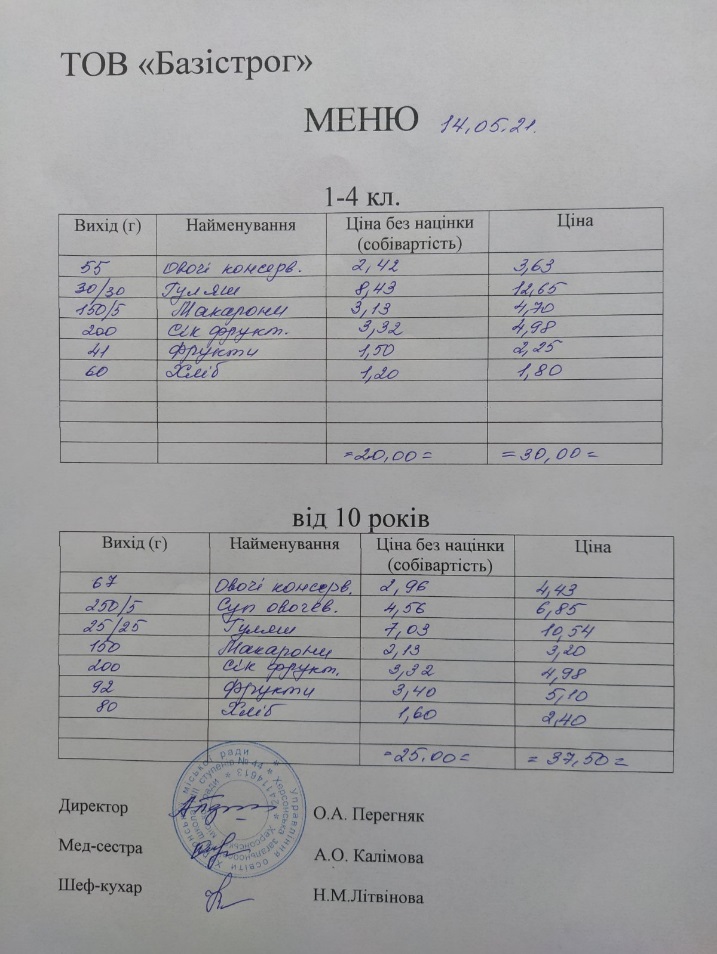 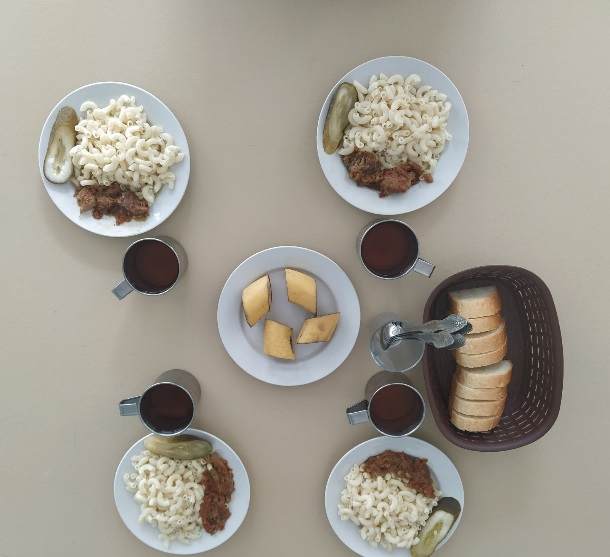 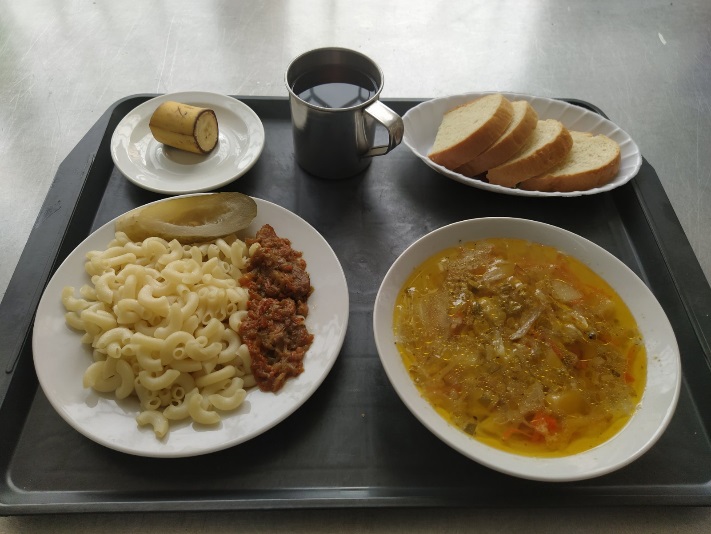 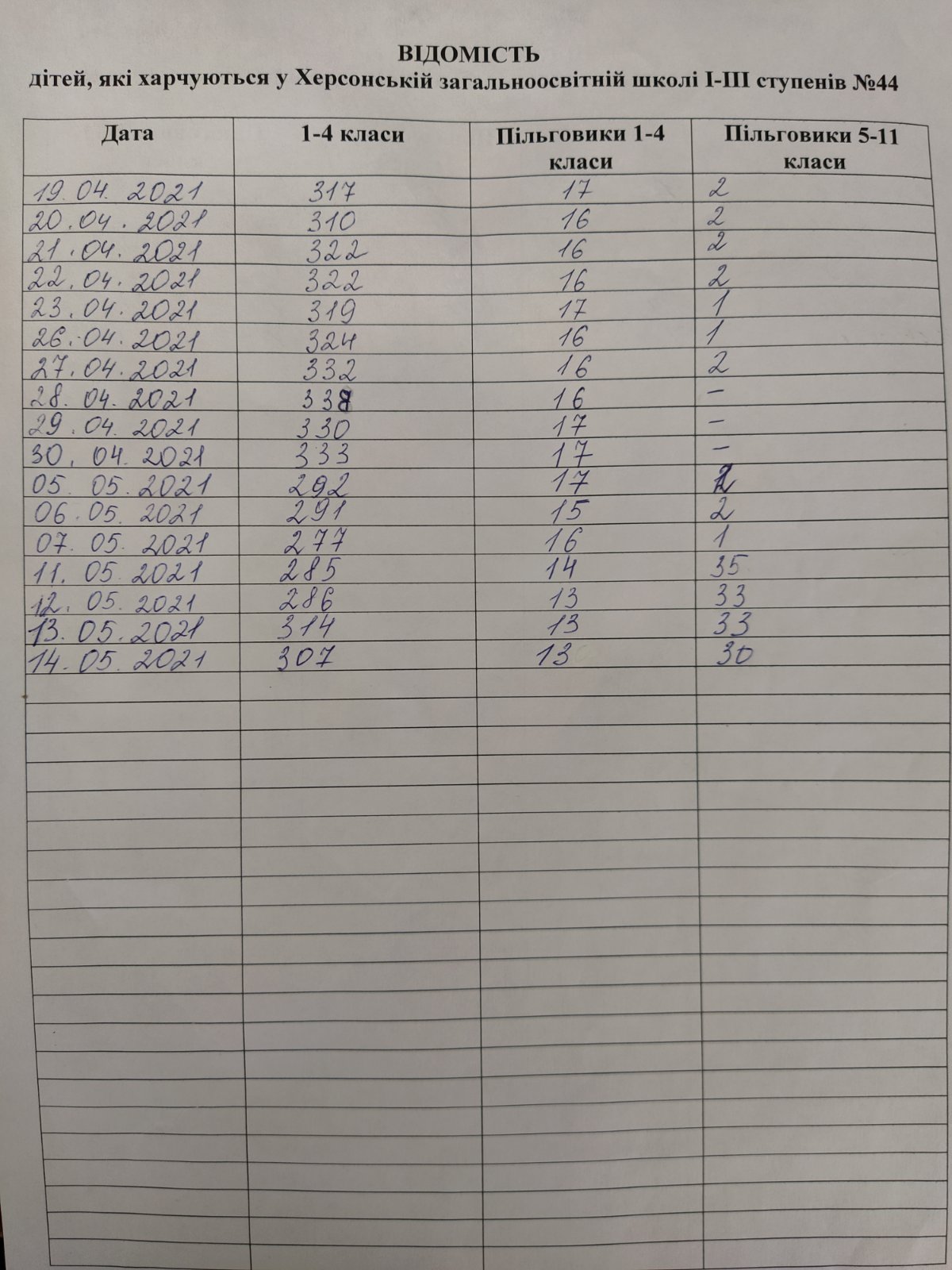 13.052021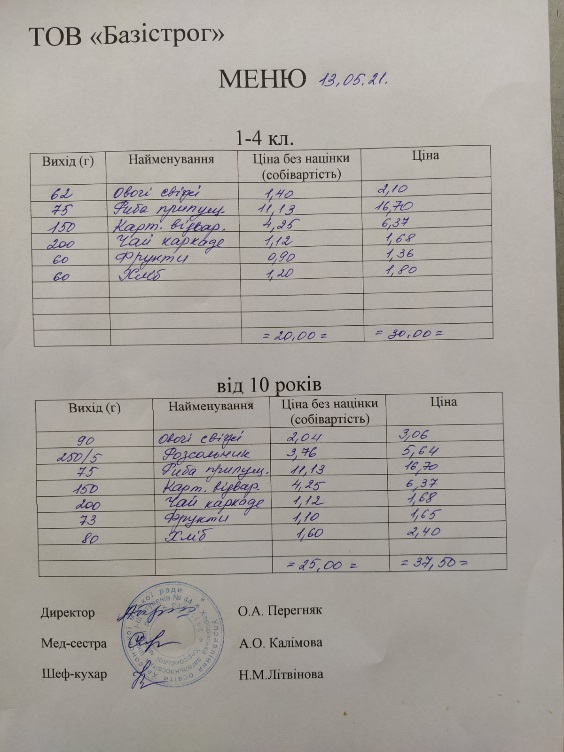 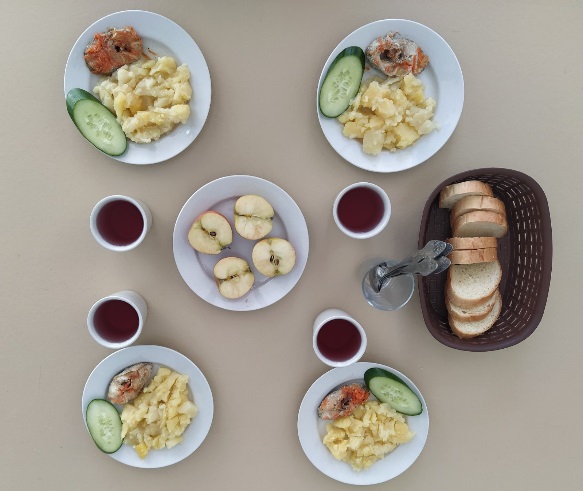 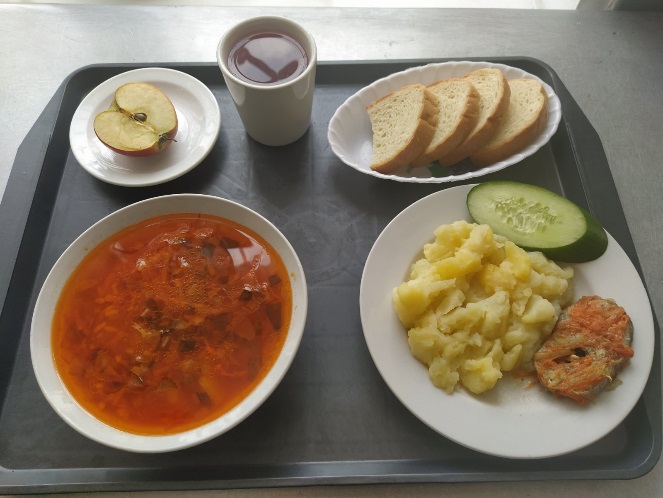 12.05.2021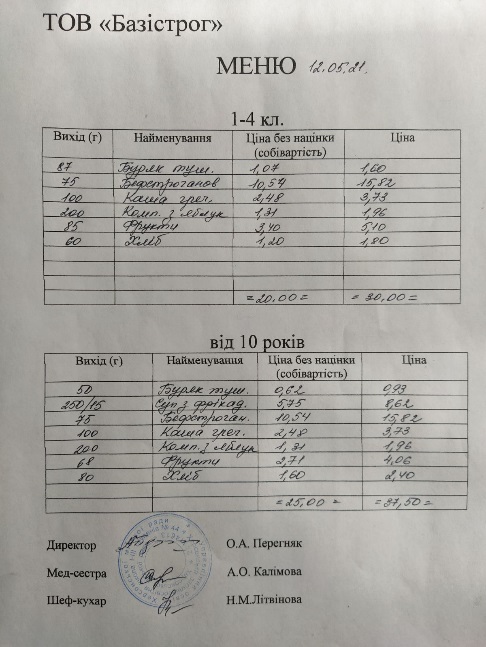 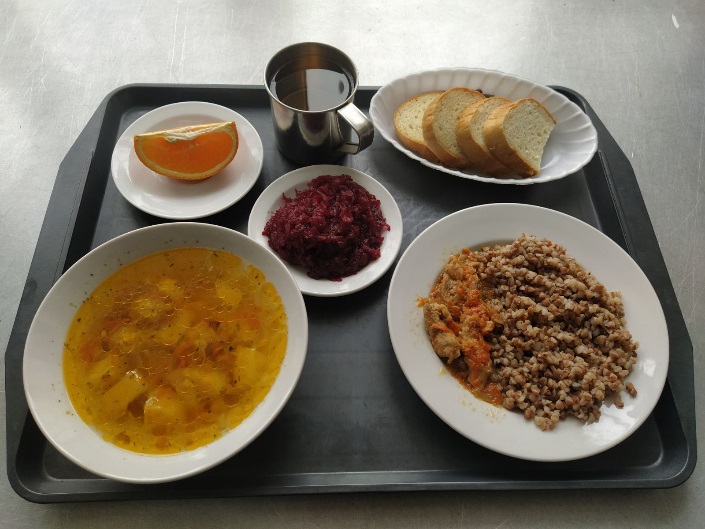 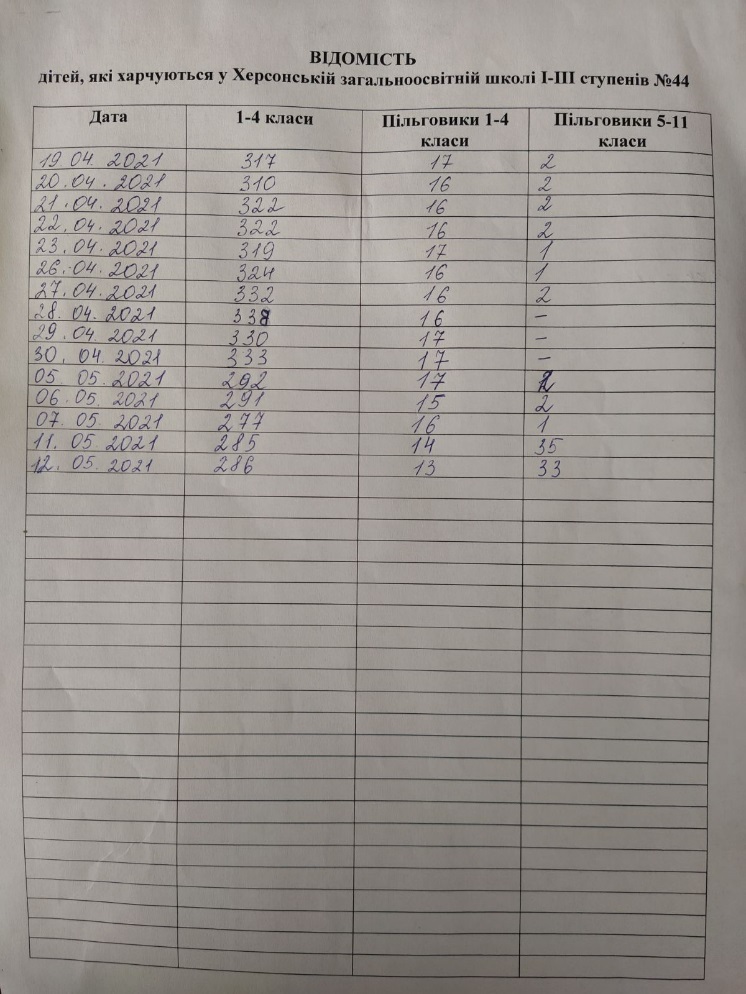 11.05.2021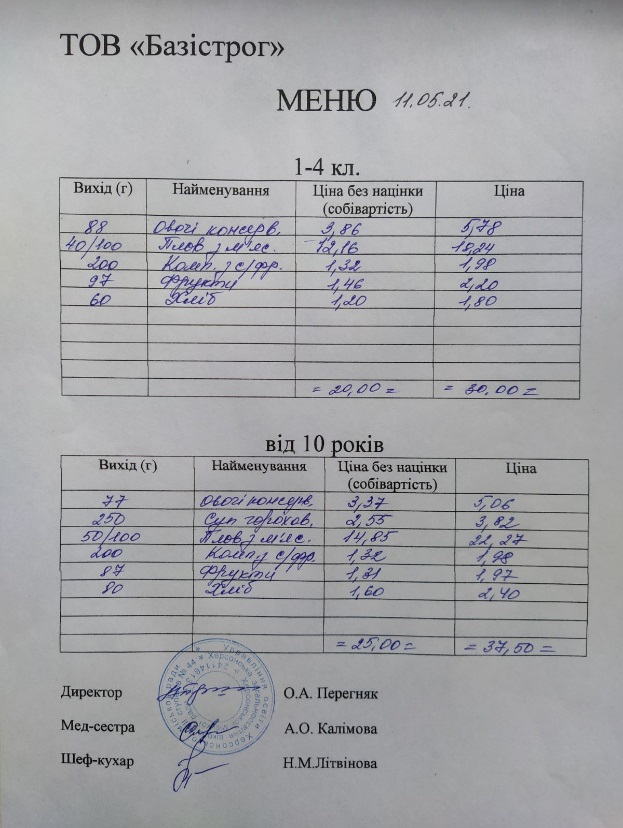 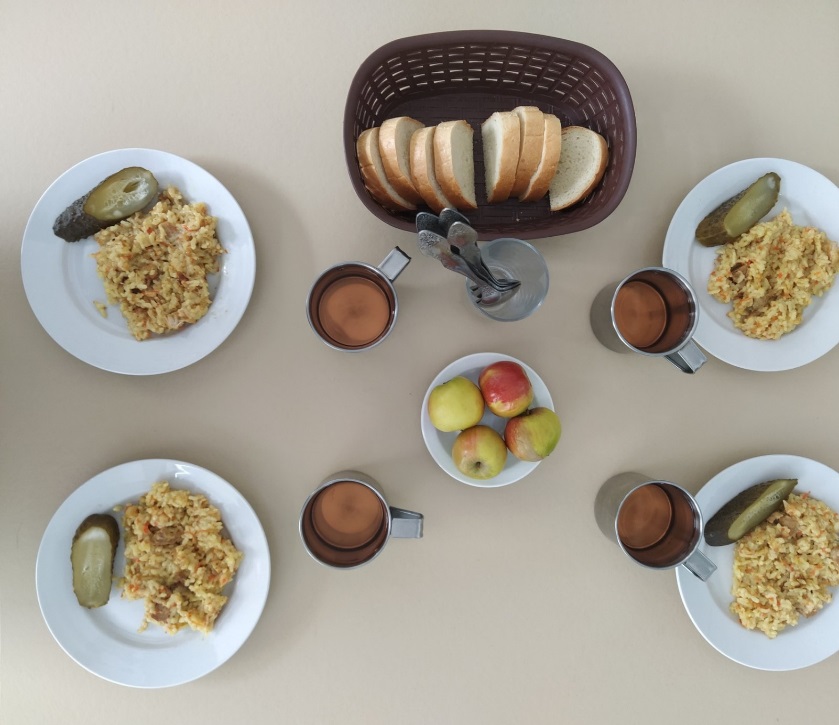 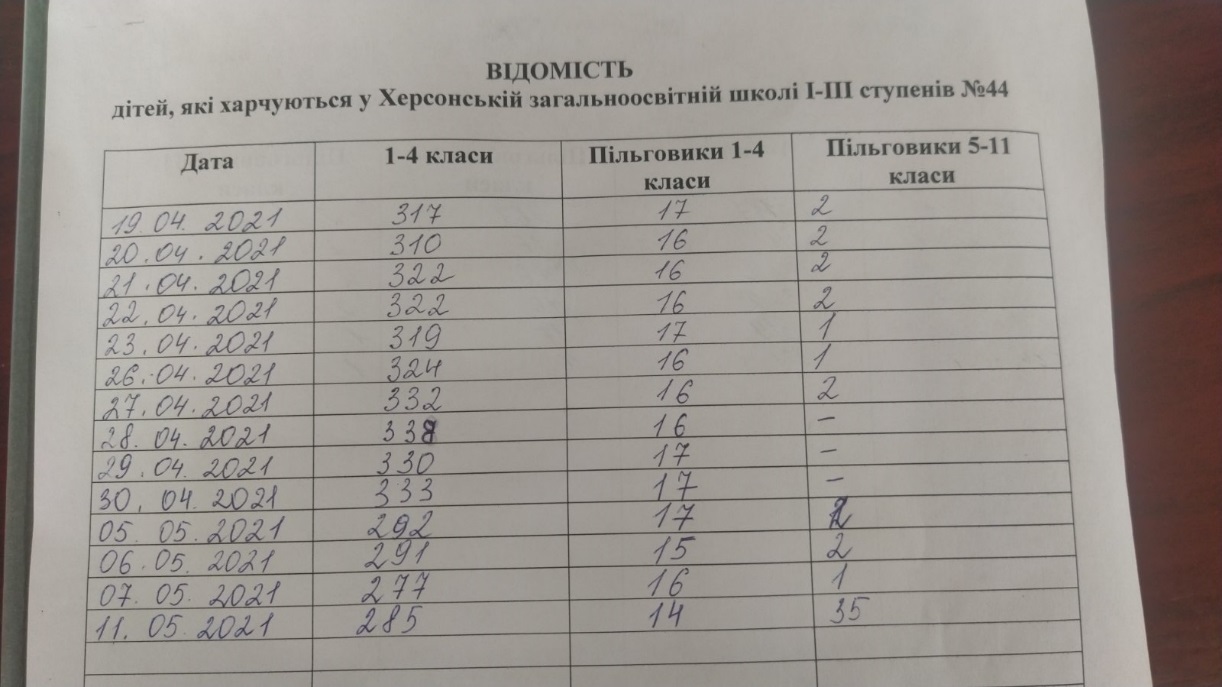 